Печа-куча –  новая форма массовых мероприятий в библиотекеОдной из современных форм проведения массовых мероприятий в библиотеке является печа-куча. Несмотря на новизну этой формы работы с аудиторией, она уже завоевала популярность во всем мире.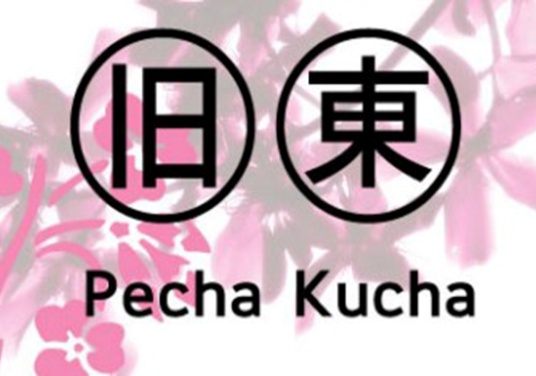 Сама форма работы и ее необычное название  пришли  к нам из далёкой Японии. В переводе с японского «печа-куча»  означает «болтовня». Этот формат был придуман в 2003 году одной из японских архитектурных компаний с целью более разумного использования рабочего времени, когда за минимум времени нужно передать максимум необходимой информации. 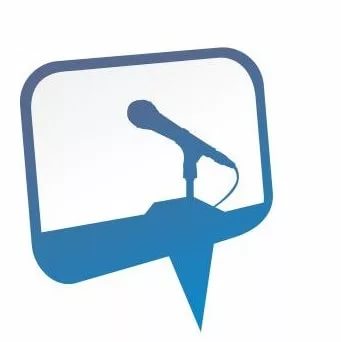 Печа-куча представляет собой серию коротких презентаций, после каждой из которых происходит ее обсуждение. Количество презентаций может быть различным – две, три, четыре и так далее. Это зависит, прежде всего, от времени, отведенного на мероприятие. 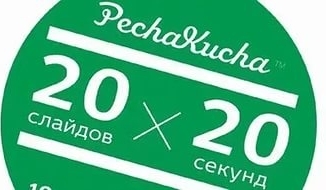 Особенность печи-кучи состоит в том, что она строится в формате 20х20. Это означает, что каждая презентация состоит из 20 слайдов. Каждый слайд держится на экране 20 секунд, после чего автоматически сменяется другим слайдом. 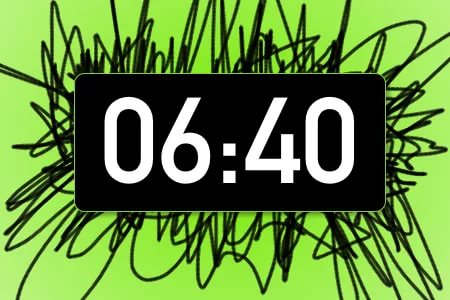 В итоге одна презентация длится 6 минут 40 секунд. За это короткое время нужно суметь передать слушателям всю необходимую информацию. Поэтому, чтобы уложиться в отведенное время, нужно говорить максимально кратко и только по существу. Чтобы успешно справиться с этой задачей, стоит воспользоваться следующими рекомендациями. Если учесть, что печа-куча – это серия презентаций, то вполне логичным будет объединить все презентации в рамках одной общей тематики. Например, «экология». После этого следует определиться с темами презентаций, то есть с тем, чему конкретно будет посвящена каждая отдельная презентация. Например, «Красная книга Воронежской области», «Лекарственные растения родного края», «Проблемы современной экологии» и т.д. 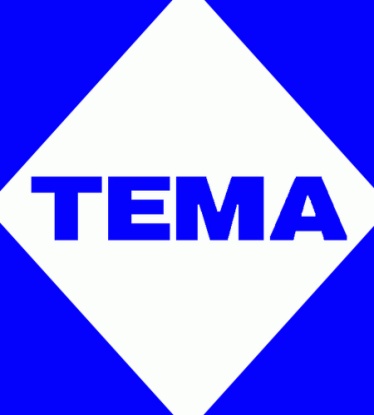 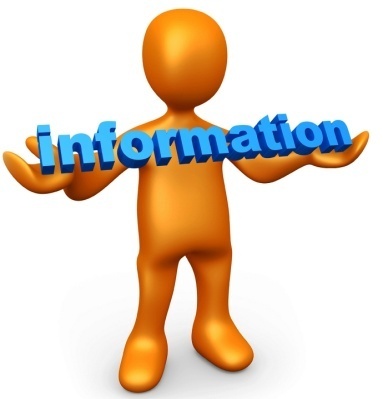 Затем рекомендуется перейти к сбору и анализу информации по выбранной теме. Следует учесть, что информация должна быть актуальной и достоверной, а также рассчитана на ту возрастную категорию слушателей, перед которой готовится выступление. Важной частью подготовительной работы является продумывание и составление плана презентации. План позволит создать качественную презентацию, не упустив важных моментов при раскрытии темы.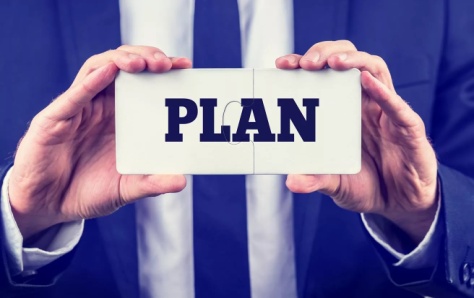 При отборе картинок для слайдов следует отдавать предпочтение ясным и четким кадрам, соответствующим той мысли, которую необходимо проиллюстрировать. Следует помнить, что слайд не стоит перегружать информацией: помещать слишком много картинок, таблиц, схем или текста. Такой слайд плохо воспринимается слушателями. Тем более, когда на него отведено всего 20 секунд. Что же касается текста, помещаемого на слайде, то он должен быть максимально лаконичным. Лучше всего, если это будут отдельные, ключевые фразы или короткие предложения, подкрепляющие ту мысль, о которой идет речь в момент демонстрации слайда.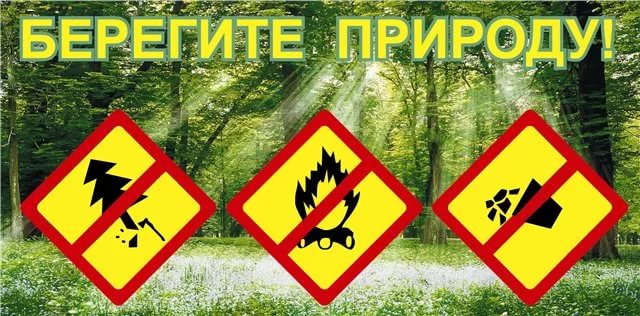 По завершении показа каждой презентации следует ее обсуждение, в ходе которого читатели могут поделиться с другими участниками мероприятия своим мнением, выразить свою позицию и точку зрения. 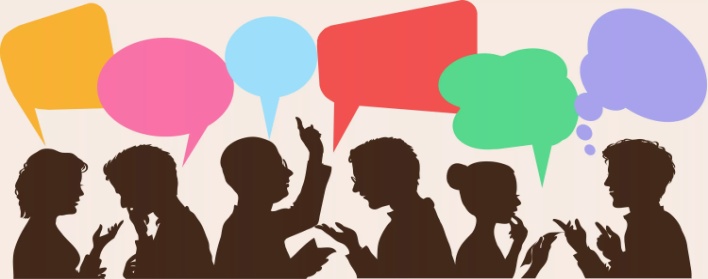 		Такова теоретическая база создания презентаций в формате «печа-куча». В качестве практического примера предлагаем электронную презентацию «Международная ночь летучих мышей», созданную в формате 20х20 и демонстрирующую ее использование в сфере экологического просвещения населения.ТЕКСТ электронной презентации «Международная ночь летучих мышей»(СЛАЙД 1, 2) В последние десятилетия в мире появилось много новых и разнообразных природоохранных праздников. Одним из самых необычных из них является Международная ночь летучих мышей. Целями этого праздника является привлечение внимания общества к проблемам этих млекопитающих, а также распространение знаний об их жизни и роли в мировой экосистеме. В этот день проходят разнообразные лекции, семинары, акции, встречи с экологами, походы к местам зимовок летучих мышей и другие мероприятия, посвященные этим удивительным животным. К сожалению, сегодня наблюдается сокращение численности летучих мышей. Во многом это связано с вырубками дуплистых деревьев – а ведь именно в дуплах большинство этих зверьков находит приют.(СЛАЙД 3,4) На сохранении популяции этих животных отрицательно сказывается применение различных ядохимикатов: летучие мыши погибают, наевших «отравленных» насекомых.  Зачастую летучих мышей преследуют из-за элементарной неграмотности и предрассудков, считая их опасными для человека. На самом деле все рукокрылые, обитающие в Европе, в том числе и России  –  насекомоядные животные. Поэтому летучие мыши даже полезны, поскольку уничтожают многих вредных насекомых, которые активны ночью, а днем незаметны для птиц. (СЛАЙД 5) Это не единственная польза, которую приносят летучие мыши. В природе есть несколько видов этих животных, которые питаются фруктами и цветочной пыльцой. Таким образом летучие мыши способствуют распространению семян и опылению растений.(СЛАЙД  6) Многие виды летучих мышей оказались на грани вымирания и внесены в различные Красные книги. Существует даже Международное соглашение об охране рукокрылых, подписанное многими странами. К сожалению, России в этом списке нет. (СЛАЙД 7) С 2003 года российские экологи и любители природы участвуют в Международной ночи летучих мышей, которая отмечается с 20 на 21 сентября. День празднования выбран не случайно. (СЛАЙД 8) Именно в этот период летучие мыши мигрируют  к местам зимовок. Охрана мест зимовок – важнейшая задача, поскольку именно на зимовках  эти животные скапливаются в больших количествах и становятся наиболее уязвимыми. (СЛАЙД 9) Позже, в  октябре-ноябре, летучие мыши впадают в спячку. В этот период температура их тела может упасть до нулевой отметки, а сердце делать только 15 ударов в минуту. Если спящую летучую мышь внезапно разбудить, она может умереть. (СЛАЙД 10-11) Летучие мыши ведут почти строго ночной образ жизни. Днем они забиваются в дупла, скальные гроты и щели домов и повисают там вниз головой. Летучие мыши имеют особое устройство мускулатуры, которое позволяет им без усилий удерживаться в таком, казалось бы, неудобном положении. Когда мышь висит вниз головой, ее мышцы расслаблены, а пальцы сжаты, а тело висит на костях и сухожилиях. Вес тела не дает им возможности разжиматься.(СЛАЙД 12,13,14) Еще один секрет летучей мыши состоит в том, что она – вовсе не мышь. Те наземные мыши, которых мы можем увидеть, например,  в поле, в стогах соломы относятся к отряду грызунов. Летучие же мыши выделены в особый отряд – рукокрылые, поскольку их крылья очень похожи на человеческие руки. Крыло летучей мыши представляет собой перепонку из очень гибкой кожи, которая натянута на основу в виде длинных тонких костей. Вполне резонно может возникнуть вопрос, почему же в таком случае, эти животные называются летучими мышами? Точного ответа на этот вопрос нет. Вполне вероятно, что свое название летучие мыши получили благодаря маленьким размерам, пушистой шерстке и писку, похожему на мышиный. (СЛАЙД 15) Летучих мышей иногда сравнивают с другими млекопитающими, которые могут летать. Например, с белками-летягами (вы видите ее на этом слайде). Но разница между ними состоит в том, что  летучие мыши контролируют свой полет, тогда как «летающие белки» могут только перелетать с дерева на дерево. (СЛАЙД 16) Известно, что летучие мыши обладают неплохим зрением, однако для ориентации в полете предпочитают использовать эхолокацию. Они издают звуки высокой частоты. Эхо, отраженное от дальних или близких препятствий, возвращается к летящей мыши, и таким образом мышь определяет расстояние до предметов.(СЛАЙД 17) Другим интересным фактом является то, что летучие мыши не высиживают яйца, а рождают живых детенышей и кормят их молоком. Нередко для рождения и выкармливания потомства самки собираются отдельными группами. Если летучей мыши необходимо покинуть детеныша, то, возвратившись, она легко узнает его среди множества других по характерному писку. (СЛАЙД 18) Летучие мыши очень чистоплотны. Они могут часами чистить свою шерстку, вылизывая и расчесывая ее. Если говорить о продолжительности жизни летучих мышей, то некоторые виды этих животных могут жить до 30 лет, и их можно назвать настоящими долгожителями. (СЛАЙД 19) В некоторых странах летучие мыши являются весьма почитаемыми животными. Например, в Китае и Японии летучие мыши являются символами счастья. По-китайски слова «летучая мышь» и «удача» произносятся одинаково – «фу».(СЛАЙД 20) Таким образом, летучие мыши являются не только необыкновенно интересным и забавным животным, но и выполняют очень важные функции в нашей экосистеме и поэтому требуют к себе бережного, внимательного и заботливого отношения.Список использованной литературыКозлова, Т.В. Соверменные технологии организации массовых мероприятий [Текст] : учеб.-метод. пособие / Т. В. Козлова. – Москва : [б. и.], 2006. – 171 с. Крускоп, С. В. Летучие мыши : происхождение, места обитания, тайны образа жизни [Текст] / С. В. Крускоп. – Москва : Фитон XXI, 2013. - 183 с.Курсков, А. Н. Живые радары [Текст] / А. Н. Курсков. – 2- е изд., испр. и доп. – Минск : Ураджай, 1976. – 128 с. Лобанкина, Е. Лучше один раз увидеть [Текст] / Е. Лобанкина // Библиополе. – 2016. – № 2. – С. 45–50.Никольский, А. А. Экологическая биоакустика млекопитающих [Текст] / А. А. Никольский. – Москва : Изд-во МГУ, 1992. – 119 с.Веб-квест «Лайфхакинг, или 21 век на школьном пороге». Социальная сеть работников образования: [Сайт]. URL:  – https://nsportal.ru/veb-kvest-layfhaking-ili-21-vek-na-shkolnom-poroge/tehnologiya-pecha-kucha ORATORICA: [Сайт]. URL:  – http://www.oratorica.com/news/articles/pecha-kucha_sovechaniya 